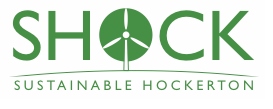 Dear Hockerton resident, Sustainable Hockerton is pleased to announce a new offer of £300+ to every home and business in the parish for energy saving and other measures promoting sustainability, funded by income from Sustainable Hockerton’s wind turbine and solar PV systems.  What can I claim for? Broadly things that make living more sustainable and reduce carbon emissions. There is a comprehensive list below but if you have an idea that fits these aims and is not listed we may still be able to help please contact us to discuss.How do I claim up to £300 or £500? 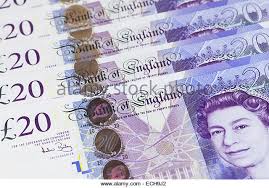 Each home and business in the Parish of Hockerton can claim up to £300 in this round towards installing the products and services named below and up to £500 for insulating house walls, lofts and floors above building regulations for new build or adding any insulation to current property including labour costs. Applying is a simple three step process: Check Sustainable Hockerton funds what you want to buy, see list below. Submit the application form 1 and wait to receive the go-ahead.Assuming susses submit the claim form 2 stating how you would like to be paid with proof of purchase, e.g., copy of receipt.Forms available on website or by contacting enquiries@sustainablehockerton.org or call 01636 816902 to find out more. Ideas to keep heat in:Draught proofing and lagging help keep homes cool and comfortable in hot weather whilst saving around £75 a year, and a hot water tank jacket could save £45 each year. Wall, floor and loft insulation and window treatments such as thermal-lined curtains or thermal blinds can keep heat in and noise out - useful for those residents living by the A617! Improving current window glazing will also reduce noise and improve heat retention. Less intrusive options include letterbox draught excluding, chimney balloons and loft hatch draught excluding. 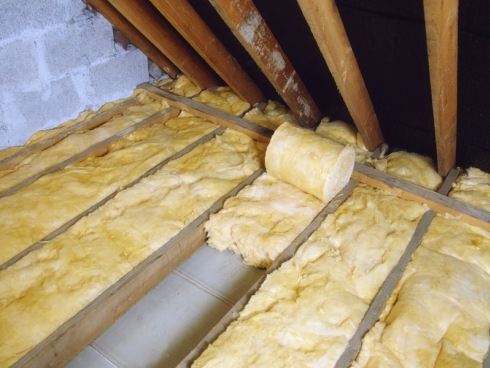 Water saving 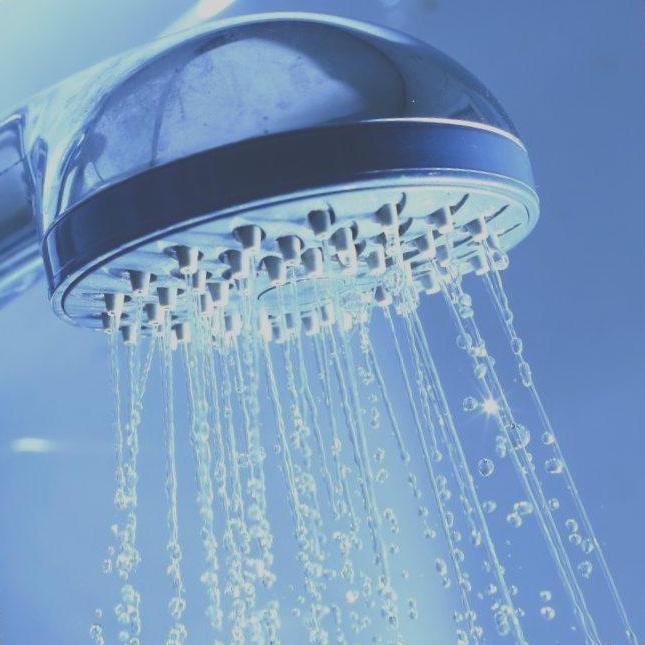 If you want to manage your energy and water bills, then conservation makes good sense. How about water efficient taps? A water efficient shower head costs around     £27 and can save a family of four around £75 a year on water heating, and another £90 if they have a water meter. Or how about a water butt to save water and money in the garden? See the light! 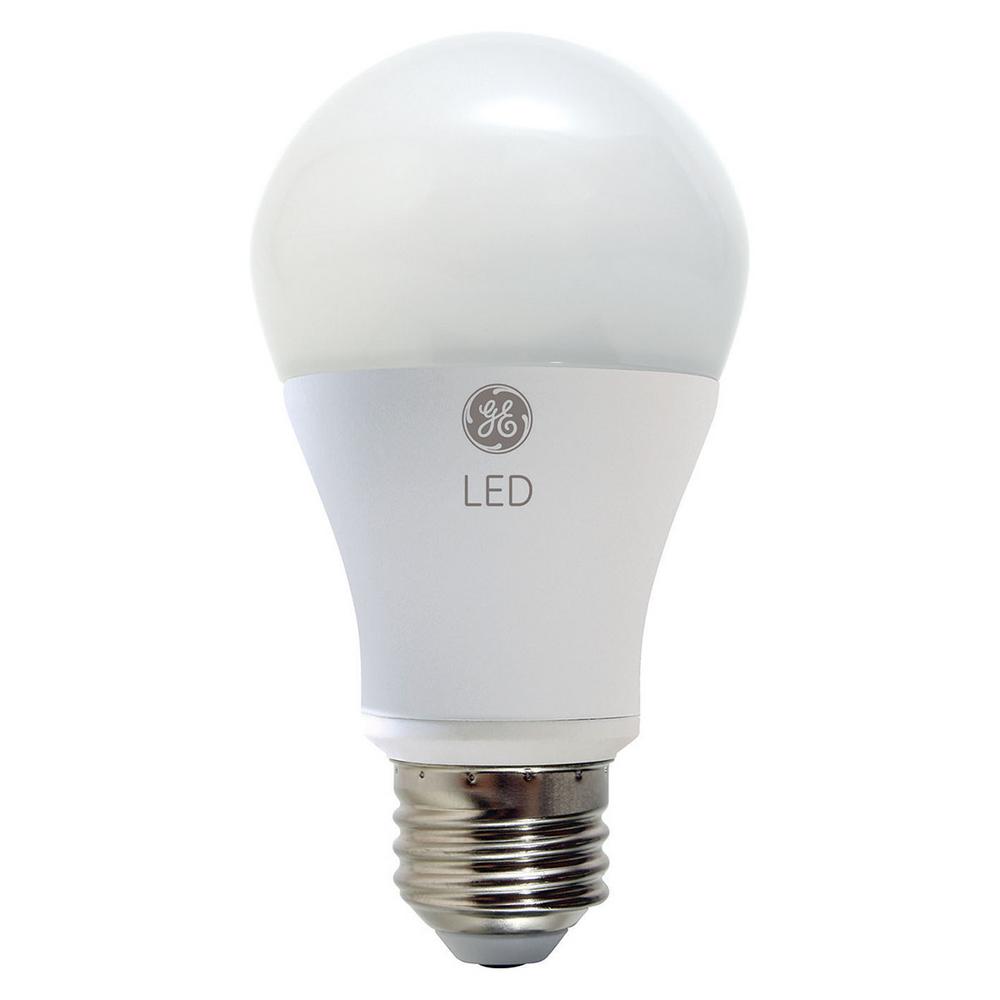 Energy efficient bulbs such as LED lights last as much as 50 times as long as incandescent bulbs, saving money on energy use and new bulbs, but this is only a sustainable option if the light quality is good enough. Look for a warm white or soft white bulb or a Colour Rendering Index (CRI) of at least 80. Get more advice on the Energy Saving Trust website and look for the EST Recommended label. In the gardenIf you want to grow your own food and reduce carbon footprint by reducing food miles and packaging, previous Hockerton    residents have got fruit trees and bushes, providing great yearly fruit. To help grow you could also get hand gardening tools and compost boxes. Or if gardening isn’t your thing, what about an organic veg box delivered to you? 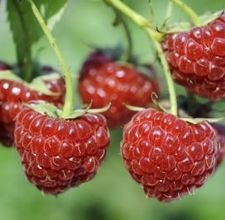 Renewable Energy 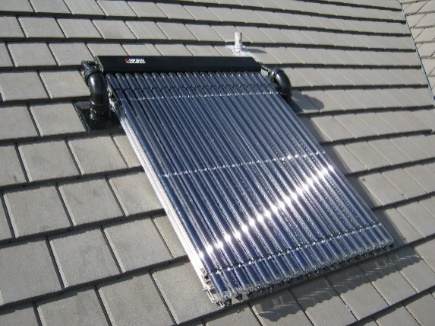 Cut your energy bills and install photovoltaic panels or solar thermal panels. Change your boiler to use a renewable fuel. What is included? Fruit bushes and trees, vegetable plantsGardening / vegetable growing equipment, hand tools, spade, fork, raised bed edgingOrganic seeds and compostOrganic vegetable boxes Composting boxesWater buttsDraught proofing including Chimney balloonsLetter box draught excludingWashing lines and rotary driersHot water tank insulation including labourLoft insulation including labourLoft hatch draught excluder including labourHouse cavity wall insulation including labour House underfloor insulation including labourInsulated lining for blinds and curtains including labourRadiator reflector Improved window glazing above current installation. Energy use monitorPhotovoltaic panels making electricitySolar thermal panels making hot waterHeat pumpsBoiler replacement that uses a renewable fuel Water efficient shower heads and flow restrictorsRadiator Thermostats can be electronicEnergy advice/ assessor, Energy saving advice Pressure cooker or Wonder bag/ hay boxVentilation heat exchangerLED light bulbsInsulated house door above your current standard doorElectric car and car charging pointBattery storage island & connected to the mains powerBicycles electric or human poweredBicycle repairsHeat camera survey of property (Available from HHP)Battery electric lawn mower and strimmerBooks; There is No Planet B by Mike Berners Lee and other environmental booksParts to repair items listed hereSecond-hand purchases of items listedWhat is not included:Household appliances including; cooker or hob, dishwasher, washing machines, tumble dryer.Fossil fuelled lawn mowers or other garden machinery.  Second-hand or new purchases within households or businesses.Repairs to fossil fuelled vehicles.